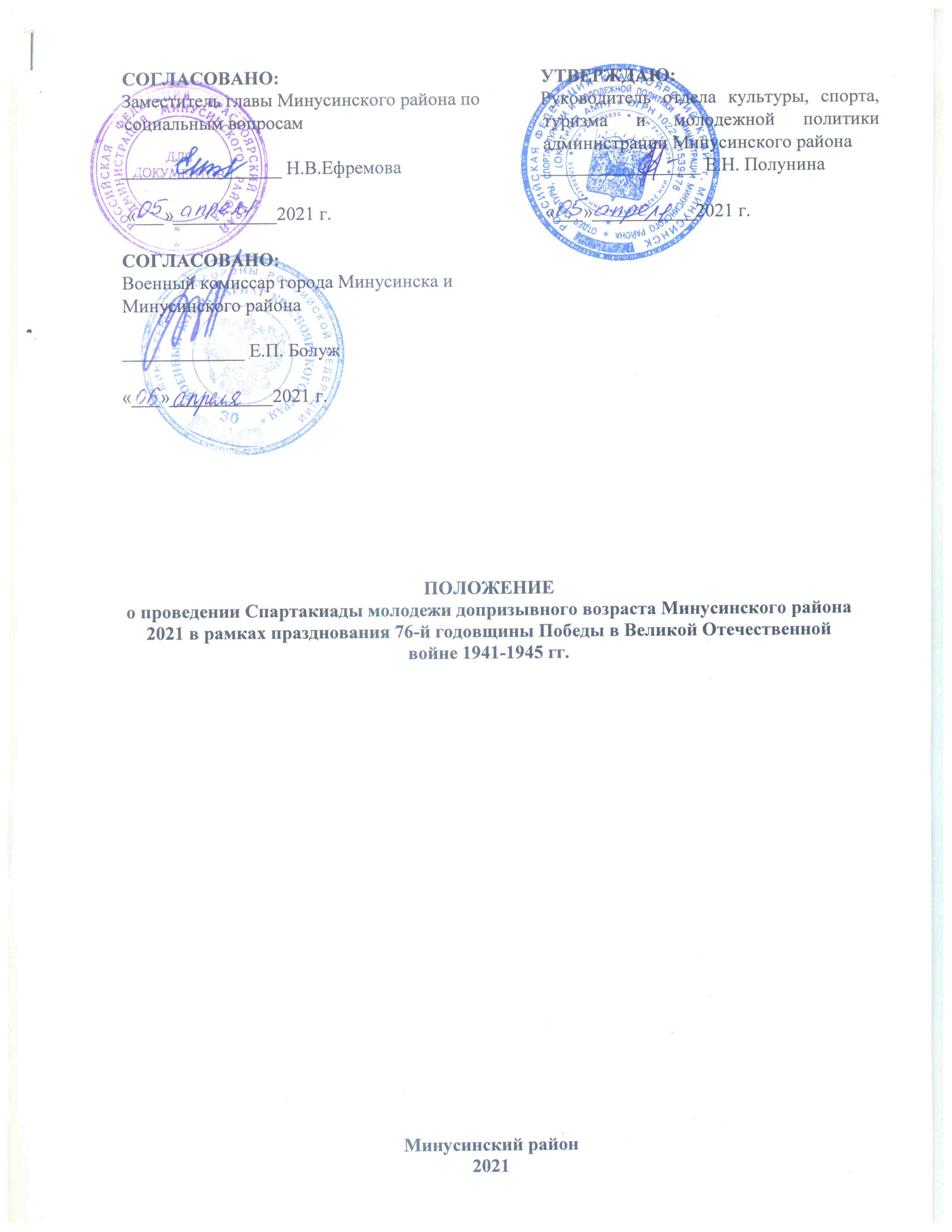 ПОЛОЖЕНИЕо проведении Спартакиады молодежи допризывного возраста Минусинского района 2021 в рамках празднования 76-й годовщины Победы в Великой Отечественной войне 1941-1945 гг.Минусинский район2021Общие положения	Спартакиада молодежи допризывного возраста Минусинского района 2021 в рамках празднования 76-й годовщины Победы в Великой Отечественной войне 1941-1945 гг (далее – Спартакиада), является спортивно-массовым мероприятием и проводится во исполнение распоряжения Правительства Российской Федерации от 24 ноября 2015 года N 2390-р «Об утверждении перечня официальных физкультурных мероприятий и спортивных мероприятий, подлежащих обязательному ежегодному включению в Единый календарный план межрегиональных, всероссийских и международных физкультурных мероприятий и спортивных мероприятий, а также в планы физкультурных мероприятий и спортивных мероприятий субъектов Российской Федерации и муниципальных образований».	Основными задачами Спартакиады являются:- физическое и духовно-нравственное воспитание молодежи;- формирование мировоззрения на базе ценностей гражданственности и патриотизма;- повышение престижа военной службы у подрастающего поколения;- улучшение физической и технической подготовленности молодежи допризывного возраста;- совершенствование навыков действий в экстремальных ситуациях;- оптимизация организационных форм физкультурно-спортивной работы;- популяризация Всероссийского физкультурно-спортивного комплекса. «Готов к труду и обороне» (ГТО) (далее - комплекс «ГТО»), утвержденного распоряжением Правительства Российской Федерации от 30 июня 2014 года N 1165-р.2. Сроки и место проведения	Спартакиада проводится 04 мая 2021 года.	Место проведения – МБОУ Енисейская СОШ №3, с. Селиваниха, ул. Некрасова, 4.	Работа комиссии по допуску участников 04 мая 2021 с 8:30 до 10:00 часов.	Торжественное открытие – 04 мая 2021 года в 10:30.3. Организация Первенства	Общее руководство подготовкой и проведением Спартакиады осуществляет отдел культуры, спорта, туризма и молодежной политики (Далее – ОКСТиМП).	Полномочия ОКСТиМП, как организатора мероприятия, осуществляются МБУ «КСШ Минусинского района». 	Непосредственное проведение первенства возлагается на МБУ «КСШ Минусинского района» и главную судейскую коллегию (далее – ГСК).Главный судья Спартакиады – Воробьев Сергей Владимирович, главный специалист по спорту отдела культуры, спорта, туризма и молодежной политики администрации Минусинского района, тел. 8-902-928-42-55, 8(391-32)2-01-50, e-mail: ipraminraion@mail.ru. 4. Требования к участникам и условия их допускаК участию в Спартакиаде допускаются команды общеобразовательных организаций Минусинского района, укомплектованные спортсменами не младше 15 лет и не старше 17 лет (2004-2006 годов рождения), возраст участника определяется на 30 мая 2021 года. Состав команды - 8 человек, в том числе глава сельсовета (представляет команду), 1 руководитель делегации (директор школы), 1 тренер, 5 участников.Допуск участников производится по паспорту или удостоверению гражданина подлежащего призыву на военную службу и справки с фотографией с места учебы, предоставляемые в комиссию по допуску участников в день проведения соревнований.Не полные команды к участию в соревнованиях не допускаются.От одного сельсовета допускается 1 команда.Все участники команды должны иметь полевую (камуфляжную) и спортивную форму (с короткими и длинными рукавами).5. Программа Спартакиады6. Условия подведения итоговI. Смотр физической подготовки граждан допризывного и призывного возрастов к военной службеВ рамках смотра проводятся личные соревнования по следующим видам программы:1. Стрельба из пневматической винтовки.2. Метание гранаты.3. Бег - 100 м.4. Бег - 1000 м.5. Прыжок в длину с места.6. Подтягивание на перекладине.Личные результаты участников команд на соревнованиях в рамках программы Всероссийского смотра физической подготовки граждан допризывного и призывного возрастов к военной службе, зарегистрированных на сайте комплекса ГТО www.gto.ru, будут параллельно учитываться региональным центром тестирования комплекса ГТО в зачет выполнения нормативов испытаний (тестов) IV и V ступеней комплекса ГТО, соответствующих возрастному диапазону участников Спартакиады.Стрельба из пневматической винтовкиСтрельба выполняется в открытом тире с дистанции 10 метров из положения стоя с руки без опоры в мишень N 8. Для выполнения упражнения дается 3 пробных и 5 зачетных выстрелов с контролем времени не более 5 минут. Допускается использование собственного оружия, пуль и стрелковых костюмов, а также самокорректировка стрельбы.Метание гранатыМетание гранаты весом 700 гр. осуществляется в сектор для метания легкой атлетики или в коридор шириной 7 метров. На выполнение упражнения участнику дается 3 попытки подряд, лучшая из которых заносится в итоговый протокол. Необходимый инвентарь (3 гранаты) размещается в зоне метания.Бег 100 м, 1000 мСоревнования по бегу на дистанции 100 и 1000 метров проводятся в соответствии с правилами по виду спорта "легкая атлетика", утвержденными Мин. спортом России. Старт на дистанции 100 метров осуществляется с низкого старта.Прыжок в длину с места Прыжок в длину с места проводится в соответствии с правилами по виду спорта "легкая атлетика", утвержденными Мин. спортом России.Подтягивание на перекладинеПодтягивание на высокой перекладине выполняется из исходного положения - вис хватом сверху, с выпрямленными руками на ширине плеч и сведенными стопами ног. При выполнении подтягивания подбородок должен подняться выше грифа перекладины, опускание в вис осуществляется до полного разгибания рук с фиксацией на 0,5-1,0 сек. При выполнении упражнения запрещаются рывковые, маховые и волнообразные движения руками и ногами, а также использование накладок и клеящих веществ.Определение мест в каждом виде соревнований Смотра физической подготовки производится в соответствии с Таблицей оценки результатов летнего полиатлона.Победитель в личном первенстве определяется по наибольшей сумме очков, набранных во всех видах программы.При равенстве суммы баллов у нескольких участников преимущество получает участник, выигравший больше видов, а при равенстве этих показателей преимущество определяется по результатам бега на 1000 м.II. Соревнования по военной подготовкеВ рамках соревнований по военной подготовке проводятся лично-командные соревнования по следующим видам программы:1. Разборка и сборка автомата (на время);2. Строевая подготовка в составе команды.Разборка и сборка автомата (на время)Соревнования личные. Разборка и сборка автомата Калашникова выполняется в виде одного упражнения.  Фиксируется время разборки-сборки автомата. Результаты участников фиксируются с точностью до 0,1 с. Победитель в личном первенстве определяется по наименьшему  времени выполнения  упражнения. Победитель в командном зачете определяется наименьшей сумме времени показанным каждым членом команды.Неполная разборка автомата Калашникова осуществляется в соответствии с Наставлением по стрелковому делу Вооруженных Сил Российской Федерации в следующей последовательности:1) отделить магазин;2) проверить, нет ли патрона в патроннике (опустить переводчик вниз, отвести рукоятку затворной рамы назад, осмотреть патронник, отпустить рукоятку затворной рамы и спустить курок с боевого взвода);3) отделить шомпол;4) отделить крышку ствольной коробки;5) отделить возвратный механизм;6) отделить затворную раму с затвором;7) отделить затвор от затворной рамы;8) отделить газовую трубку со ствольной накладкой.Сборка автомата Калашникова после неполной разборки выполняется в таком порядке:1) присоединить газовую трубку со ствольной накладкой;2) присоединить затвор к затворной раме;3) присоединить затворную раму с затвором к ствольной коробке;4) присоединить возвратный механизм;5) присоединить крышку ствольной коробки;6) спустить курок с боевого взвода и поставить его на предохранитель;7) присоединить шомпол;8) присоединить магазин к автомату.Строевая подготовка в составе командыСоревнования командные. Командное первенство определяется по наибольшей сумме баллов, полученных за выполнение 6 приемов. Каждый прием оценивается по 5-балльной системе:1. Внешний вид (исходное положение - команда построена в одну шеренгу):- строевая стойка;- единая военная форма;- аккуратность прически и соответствие ее требованиям гигиены;- опрятность.2. Команды и действия в строю выполняются согласно Строевому уставу Вооруженных Сил Российской Федерации по следующим статьям:- статья 98 - строевые приемы и движение, выполнение воинского приветствия в строю в движении;- статьи 77 и 30 - повороты на месте без оружия;- статьи 77 и 38 - повороты и движение;- статья 98 - выполнение воинского приветствия в строю в движении;- исполнение строевой песни - исполняется песня военно-патриотического содержания .Действия в составе команды на месте. Построение в 2 шеренги, расчет по порядку отделения, доклад командира отделения командиру о готовности к смотру, ответ на приветствие, ответ на поздравление, выполнение команд «Равняйсь», «Смирно», «Вольно», «Разойдись», построение в одну шеренгу, расчет на «первый» – «второй», перестроение из одной шеренги в две и обратно, повороты на месте, размыкание и смыкание строя.Действия в составе команды в движении, движение строевым шагом, изменение направления движения, повороты в движении, выполнение воинского приветствия в строю, ответ на приветствие, благодарность, остановка команды по команде «Стой».III. Военизированная эстафетаСоревнования командные проводятся в соответствии с Наставлением по физической подготовке в Вооруженных Силах Российской Федерации (НФП-2009) по упражнению «Общее контрольное упражнение на единой полосе препятствий». Эстафета проводится в виде одновременного старта участников двух  команд. Пары команд определяются жеребьёвкой.Эстафета состоит из трех этапов:1этап - участник стартует, преодолевает разрушенный мост, стенку, лабиринт и передает эстафету второму этапу.2 этап - перенос раненого на дистанцию 50 метров, участвуют три члена команды (двое несут одного раненого) и передают эстафету третьему этапу.3 этап - участник бежит 50 метров (до огневого рубежа), на огневом рубеже нужно поразить 5 мишеней (стрельба из положения лёжа, количество выстрелов не ограничено), после чего участник пробегает 100 метров и завершает командную эстафету.Общекомандное первенство на Спартакиаде определяется по наименьшей сумме мест, занятых участниками и командами в видах программы: 1. Смотр физической подготовки, 2. Соревнования по военной подготовке, 3. Военизированная эстафета.При равенстве суммы мест у нескольких команд преимущество определяется по результатам:- Военизированной эстафеты.- Бег 1000 метров (команда)7. НаграждениеУчастники, занявшие 1, 2 и 3 места в Смотре физической подготовки Спартакиады, награждаются медалями и дипломами администрации Минусинского района.Команды, занявшие 1, 2 и 3 места в командных видах программы соревнований Спартакиады, награждаются дипломами администрации Минусинского района.Команды, занявшие 1, 2 и 3 места по Строевой подготовке Спартакиады, награждаются дипломами Военного комиссара города Минусинска и Минусинского района.Команды, занявшие 1, 2 и 3 места в общекомандном зачете Спартакиады, награждаются кубками, медалями и дипломами администрации Минусинского района.8. Условия ФинансированияРасходы, связанные с проведением Спартакиады производятся за счет МБУ «КСШ  Минусинского района».	9. Обеспечение безопасности участниковОбеспечение безопасности участников и зрителей осуществляется согласно официальным требованиям Правил обеспечения безопасности при проведении официальных спортивных соревнований, утвержденных постановлением Правительства Российской Федерации от 18.04.2014 г. № 353, а также требованиям правил вида спорта «полиатлон».Участие в соревнованиях осуществляется только при наличии договора (оригинал) о страховании жизни и здоровья, который предоставляется в комиссию по допуску участников.Страхование участников может осуществляться за счет бюджетных и внебюджетных средств в соответствии с действующим законодательством Российской Федерации и субъектов Российской Федерации. Оказание скорой медицинской помощи и допуск участников осуществляется в соответствии с приказом Министерства здравоохранения Российской Федерации от 23 октября 2020 г. № 1144н «О Порядке организации оказания медицинской помощи лицам, занимающимся физической культурой и спортом (в том числе при подготовке и проведении физкультурных мероприятий и спортивных мероприятий), включая порядок медицинского осмотра лиц, желающих пройти спортивную подготовку, заниматься физической культурой и спортом в организациях и (или) выполнить нормативы испытаний (тестов) Всероссийского физкультурно-спортивного комплекса «Готов к труду и обороне».Соревнования проводятся с соблюдением рекомендаций Роспотребнадзора по организации работы в условиях сохранения рисков распространения COVID-19 и регламента по организации и проведению официальных физкультурных и спортивных мероприятий на территории Российской Федерации в условиях сохранения рисков распространения COVID -19.Соревнования проводятся без зрителей.Страхование участников	К участию в Спартакиаде допускаются школьники, прошедшие процедуру страхования жизни и здоровья от несчастных случаев, договор (оригинал) представляется в комиссию по допуску участников на каждого участника соревнований. Заявки	Заявки на каждого участника (именная заявка, оригинал договора о страховании жизни и здоровья от несчастных случаев) предоставляются в комиссию по допуску участников при регистрации спортивной делегации на участие в соревнованиях по виду спорта.	Предварительные заявки на участие по прилагаемой форме (приложение 2) предоставляются в МБУ «КСШ Минусинского района» (эл. адрес: mr.dush62@mail.ru) до 20.04.2021.Предварительные заявки на участие от общеобразовательных школ Минусинского района, по прилагаемой форме (приложение 2) принимаются МКОУ ДО «Минусинский районный ЦДТ» (эл. адрес: cdtmr@yandex.ru) до 20.04.2021.Команды, не подавшие предварительные заявки, к соревнованиям  допущены не будут.Все участники обязательно должны иметь допуск врача на участие в соревнованиях.	Заседание ГСК с представителями команд по организации и проведению Спартакиады состоится в день проведения Спартакиады в 9.30, МБОУ Енисейская СОШ №3 ,с. Селиваниха, ул. Некрасова, 4.	Дополнительную информацию об участии в Спартакиаде, сроках и месте проведения можно получить по телефону 8-902-928-42-55, 8(391-32)2-01-50, e-mail:  ipraminraion@mail.ru Воробьев Сергей Владимирович, главный специалист по спорту отдела культуры, спорта, туризма и молодежной политики администрации Минусинского района.	Данное положение является официальным вызовом на соревнования.Приложение № 1СОСТАВОрганизационного комитета по проведению  Спартакиады молодежи допризывного возраста Минусинского района 2021 в рамках празднования 76-й годовщины Победы в Великой Отечественной войне 1941-1945 гг.Приложение № 2Заявкана участие в Спартакиаде молодежи допризывного возраста Минусинского района 2021 в рамках празднования 76-й годовщины Победы в Великой Отечественной войне 1941-1945 гг.от команды ______________________________________	Наименование организации К соревнованиям допущено ____ врач ______________ ___________Руководитель организации ____________  __________________ сот. телефон ________М.П.Представитель команды      ____________  _________________ сот. телефон _______Угловой штамп или типовой бланкПриложение № 3СПРАВКАНастоящей справкой удостоверяется, что со всеми нижеперечисленным членами команды_____________________________________________________________________________(название команды)направленными на участие в Спартакиаде молодежи допризывного возраста Минусинского района 2021, в рамках празднования 76-й годовщины Победы в Великой Отечественной войне 1941-1945 гг, (далее – Спартакиада), проведен инструктаж по следующим темам:1. Правила поведения во время Спартакиады.2. Меры безопасности во время движения в транспорте и пешком к месту проведения Спартакиады.3. Меры безопасности во время Спартакиады, противопожарная безопасность.4. Меры безопасности во время участия в соревнованиях по военно-прикладному многоборью (стрельба из пневматической винтовки; метание граната; бег 100, 1000 метров; подтягивание на гимнастической перекладине; военизированной эстафете).Инструктаж провел _______________________  __________________(Ф.И.О. полностью, должность, подпись)Руководитель команды __________________________________  ____________________(Ф.И.О. полностью, должность, подпись)Помощник руководителя (тренер) _________________________  ____________________(Ф.И.О. полностью, должность, подпись)Приказом № _____ от _______________ назначены ответственными за жизнь, здоровье, безопасность в пути и во время проведения Спартакиады вышеперечисленных членов команды.  1. ____________________________________________________________________ 2. ____________________________________________________________________(Ф.И.О. полностью)Директор, учреждения (организации, клуба)_________  ____________________________МП.							              Приложение № 4Парад	Общее построение парада в две шеренгиКомандующий парадом дает команду: «Равняйсь», «Смирно», «Командирам отделений сдать рапорта (сдача рапорта согласно жребия и построения)Командир отделения дает команду отделению «Равняйсь», «Смирно», «Равнение на середину» и строевым шагом подходит к командующему парадом и сдает рапорт.	«Товарищ ___________________ отделение __________________ в составе ______ 		(звание командующего парадом)		(МБОУ СОШ….)			     (чел)человек для участия в Спартакиаде молодежи допризывного возраста Минусинского района построены, командир отделения Иванов».	Командующий парадом дает команду командиру отделения «Вольно»Командир отделения разворачивается лицом к своему отделению дает команду «Вольно» и бегом возвращается к своему отделению.	В момент возвращения командира отделения в строй, следующий командир отделения дает команду отделению «Равняйсь», «Смирно», «Равнение на середину» и строевым шагом подходит к командующему парадом и сдает рапорт и т.д.	Приветственные слова почетных гостей.По завершению Парада отделения разводятся для демонстрации навыков начальной военной подготовки, согласно маршрутного листа.СОГЛАСОВАНО:Заместитель главы Минусинского района по социальным вопросам_________________ Н.В.Ефремова  «___»___________2021 г.УТВЕРЖДАЮ:Руководитель отдела культуры, спорта, туризма и молодежной политики администрации Минусинского района_________________ Е.Н. Полунина  «___»___________2021 г.СОГЛАСОВАНО:Военный комиссар города Минусинска и Минусинского района _____________ Е.П. Болуж«___»___________2021 г.ВремяВид спортаСостав команды08.00 - 10.00Приезд участников, работа комиссии по допуску участников, жеребьевка5 чел.09.30 - 09.45Заседание ГСК5 чел.10.30 - 10.45Церемония открытия Спартакиады5 чел.10.45-12.30Соревнования по военной подготовке (строевая подготовка)5 чел.10.45-12.30Смотр физической подготовки (стрельба из пневматической винтовки)5 чел.10.45-12.30Соревнования по военной подготовке (неполная разборка/сборка автомата)5 чел.12.30-13.30Смотр физической подготовки (бег 100, 1000 м)5 чел.13.30-14.30Обед 14.30-16.30Смотр физической подготовки (прыжок в длину с места, подтягивание на перекладине, метание гранаты)5 чел.16.30-17.30Военизированная эстафета3 чел.17.30-17.45Церемония закрытия Спартакиады5 чел.ЕФРЕМОВА НатальяВикторовназаместитель главы Минусинского района по социальным вопросам – председатель организационного комитетаБОЛУЖ Евгений Петровичвоенный комиссар города Минусинска и Минусинского районаПОЛУНИНА Елена Николаевнаруководитель отдела культуры, спорта, туризма и молодежной политики администрации Минусинского районаАЛИКОВА Ирина Павловнаруководитель Управления образования Минусинского районаВОРОБЬЕВ Сергей Владимировичглавный специалист по спорту отдела культуры, спорта, туризма и молодежной политики администрации Минусинского районаАБАШЕВА Валентина Геннадьевнадиректор МБУ «Молодежный центр «Тонус»КАЗАКОВ Олег Игоревичдиректор МБУ «Комплексная спортивная школа Минусинского района»САРАНИНА Олеся Валерьевнадиректор МБУК «МЦКС «Факел»АНИСИМОВА Зоя Анатольевнадиректор МКОУ ДО «Минусинский районный ЦДТ»№ п/пФамилия, Имя, ОтчествоНагрудный номерДата рождения (дд.мм.гг)УИНСтупеньДата и допуск врача1Заполняется полностью без сокращенийДопущен подпись врача, дата, печать напротив каждого участника соревнований2Заполняется полностью без сокращенийДопущен подпись врача, дата, печать напротив каждого участника соревнований3Заполняется полностью без сокращенийДопущен подпись врача, дата, печать напротив каждого участника соревнований4Заполняется полностью без сокращенийДопущен подпись врача, дата, печать напротив каждого участника соревнований5Заполняется полностью без сокращенийДопущен подпись врача, дата, печать напротив каждого участника соревнований6Заполняется полностью без сокращенийДопущен подпись врача, дата, печать напротив каждого участника соревнований7Заполняется полностью без сокращенийДопущен подпись врача, дата, печать напротив каждого участника соревнований8Заполняется полностью без сокращенийДопущен подпись врача, дата, печать напротив каждого участника соревнований№ п-пФИО (заполняется полностью без сокращений)Личная подпись членов команды, с которыми проведен инструктаж